Al Dirigente ScolasticoISTITUTO D’ISTRUZIONE SECONDARIA SUPERIORE STATALE “Ezio Vanoni” 22017 Menaggio (CO)Oggetto: Richiesta acquisto materiale.Con la presente si chiede l’acquisto del seguente materiale:*specificare il codice articolo quando il materiale richiesto è riferito ad un catalogoper le seguenti motivazioni:□ MAGAZZINO-MATERIALE DI CANCELLERIA        □ MAGAZZINO-MATERIALE IGIENICO SANITARIO □ MAGAZZINO-PRIMO SOCCORSO DI _____________________       □ UFFICI SEGRETERIA       □ BIBLIOTECA□ LABORATORIO DI ______________   □ PALESTRA DI ______________ □ PROGETTO___________________ ALTRO	_ 			_ L’acquisto è da effettuarsi entro la data del	_	_Menaggio,		Il richiedente 	-    	VISTA LA RICHIESTA,	□ NON SI AUTORIZZA□ SI AUTORIZZA - spesa da imputare PROGRAMMA ANNUALE E.F. 20 	Attività A0		PROGETTO P 	Imputazione Entrata ____________________IL D.S.G.A.	IL DIRIGENTE SCOLASTICOSistema di gestione perModulo lavoroPagina 1 di 1I. I. S.S.“ E VANONI” MENAGGIOSistema di gestione perI. I. S.S.“ E VANONI” MENAGGIOla Qualità UNI EN ISO 9001:2015ML 5- 01 RICHIESTA ACQUISTO MATERIALEVersione16 Ottobre 2023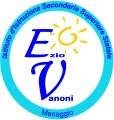 QuantitàDescrizione  del prodottoMarcaProdut. / rivend./ cod. art.*Prezzo Euro*catalogo :*catalogo :TOTALE PREVISIONE DI SPESATOTALE PREVISIONE DI SPESATOTALE PREVISIONE DI SPESATOTALE PREVISIONE DI SPESA€  